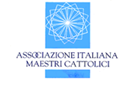 Soggetto qualificato dal MIUR per la formazione DM. 05.07.2005conformato alla Direttiva Ministeriale n. 170/2016 artt. 2-3(richiesta n.662 approvata in data 30/11/2016)Sezione di FirenzeL’AIMC FIRENZE ORGANIZZA CICLO DI DUE INCONTRI IN MODALITA’ A DISTANZA PER LA PREPARAZIONE ALLA PROVA ORALE DEL CONCORSO PER DOCENTI DI SCUOLA PRIMARIA E INFANZIA POSTO COMUNEDocente relatore Catia Rossi ((Docente di Scuola primaria Funzione Strumentale per il PTOF e Valutazione,)Docente relatore Daniela Fedi (Docente di scuola primaria, Animatore digitale)Giovedì 4 aprile 2024 ore 17,15 -19,45      Progettazione e presentazione di una lezione simulataVenerdì 5 aprile 2024 ore 17,15 -19,45      Progettazione e presentazione di una lezione simulata I docenti già iscritti o che si iscrivono a Aimc Firenze potranno usufruire inoltre di tutoraggio/accompagnamento supporto per la revisione della lezione simulata.	MODALITÀ DI ISCRIZIONE. Le iscrizioni si effettuano tramite e-mail inviando il modulo allegato al seguente indirizzo: aimcfirenze@gmail.com.COSTI 35€    I DOCENTI GIA’ SOCI - 75 € I DOCENTI CHE INTENDONO ASSOCIARSI LA QUOTA È COMPRENSIVA DELL’ADESIONE ASSOCIATIVA - 45 € I DOCENTI NON ISCRITTI ALL’ASSOCIAZIONEMODALITÀ DI ISCRIZIONE. Le iscrizioni si effettuano tramite e-mail inviando il modulo allegato al seguente indirizzo: aimcfirenze@gmail.com ,copia del bonifico o vaglia postale dell’avvenuto pagamento. Gli importi vanno versati sul conto Iban IT74 R076 0102 8000 0002 6617 506- intestato a Aimc Firenze- via Palazzuolo, 95-50123 Firenze o tramite c/cp :n.26617506- intestato a Aimc Firenze-via Palazzuolo 95- 50123 Firenze. SI RICORDA CHE L’ADESIONE ALLE ASSOCIAZIONI NON SI PAGA CON LA CARTA DOCENTE. Ai partecipanti sarà rilasciato l'attestato di frequenza e i materiali consegnati dai relatori. Per informazioni Stefano Pagni Fedi tel.3474162620; Catia Rossi: tel.349-1049114 (dopo ore 17,00)Le iscrizioni si accolgono fino ad esaurimento dei posti disponibili entro il 28 APRILE P.V.                                                                                                     A.I.M.C. FIRENZE